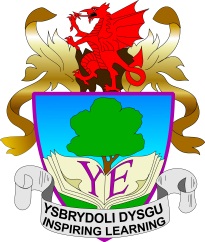 Job Description –Teaching Assistant GO4NAME OF POSTHOLDER: FACULTY/DEPARTMENT:	POST:	Teaching AssistantGRADE:	Points 19-21   £15,688 - £16,853  per annum pro rata £18,746 - £20,138  x  37/37 x 83.69%	Hours: 8.30 – 16.30 (16.00 on Fridays)ACCOUNTABLE TO:	Assistant Headteacher (ANCO)JOB PURPOSE:To support teachers and pupils to ensure that they gain the most benefit from each lesson;To work under the guidance of teaching and/or members of the school leadership team and within an agreed system of supervision;To help pupils in the lower school change their behaviour so that they get the most out of school, with particular reference to pupils who have a PSP;To support the teaching staff in maintaining good pupil behaviour during the lunch break;To support teaching staff in the implementation of the School’s Behaviour Policy;To occasionally cover for absent teaching staff in accordance with prescribed protocols and school policiesDUTIES AND RESPONSIBILITIES – JOB SPECIFIC1.  SUPPORT TEACHINGTo work within classrooms to support pupils with learning or behavioural difficulties;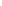 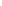 To provide additional or alternative explanations for individual pupils; To implement behaviour policies;To devise appropriate individual reward systems to help to modify learning and behaviour;To help the inclusion of all children by working with individual pupils inside or outside the classroom as directed by Assistant Headteacher (SENCO);To assist individuals or small groups by agreement with the Line Manager of pupils in activities set by teachers and the Social Inclusion Team.2. SUPPORT LEARNINGUse specialist (curricular/learning) skills/training/experience to support pupils;Assist with the development and implementation of IEPs and IBPs; To provide feedback to the teacher if pupils are having difficulties;To minimise distractions to the whole class by dealing with individual welfare issues and behaviour problems;To keep individual pupils on task by prompting their responses.3. ASSESSMENTTo attend any scheduled meetings  to discuss issues arising from the work and any training issues that are apparent (in working hours);To provide written feedback on individual pupils as requested, on any learning or behaviour issues identified as a cause for concern.4. COMMUNICATIONDiscussing with subject teachers any problems experienced by the pupil during the lesson, and providing feedback on the pupils needs;Conducting behaviour audits as requested to inform IBPs being written by Heads of Learning.5. PERFORMANCE MANAGEMENTTo meet at least annually with allocated coach to discuss personal objectives and observations, as part of the school’s Performance Management system.6. GENERALTo respond flexibly to the learning and behavioural needs of the pupils targeted;To provide support to a specific faculty after school or to support students in Homework Club; To be part of the Lunch Time Supervision team as required;To invigilate internal and external examinations as required; To supervise pupils placed in the Social Inclusion area;To supervise lessons in the absence of a teacher as directed by the Business Manager;To complete administration tasks as directed by the Assistant Headteacher, (ANCO), Head of Faculty and the Business Manager.DUTIES AND RESPONSIBILITIES–SCHOOL OBJECTIVESComply with and assist with the development of policies and procedures relating to child protection, health, safety and security, confidentiality and data protection, reporting concerns to an appropriate person;Be aware of and support difference and ensure that all pupils have equal access to opportunities to learn and develop;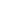 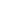 Contribute to the overall ethos/aims of the school;Establish constructive relationships and communicate with other agencies/professionals, to support achievement and progress for pupils;To be responsible for maintaining good working relationships with all school staff, teaching and non-teaching;To comply with the school’s practices, policies and procedures.To be responsible for the application of Health and Safety practices within the School, sharing a common responsibility for Health and Safety within the school as a whole;To work effectively as part of a team and carry out such other duties as may be designated by the line manager that commensurate with the grade and responsibility of the post.KNOWLEDGE/SKILLSCan use ICT effectively in terms of record keeping, reporting and supporting learning;Working knowledge and experience of implementing relevant learning strategies;Ability to relate well to children and adults; Work constructively as part of a team.DATE ISSUED:	DATE LAST REVIEWED:	Signature of Postholder:	………………………………….date………………Signature of direct Line Manager:……………………………… date……………… Signature of BusinessManager:…………………………………..date……………… Signature of Headteacher:……………………………………….....date………………